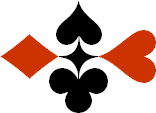 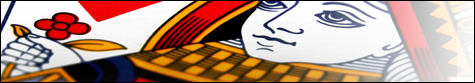 Serie 06 boekje 11 - West opent Zwakke 2Bied beide handen - Antwoorden © Bridge Office Auteur: Thijs Op het Roodt

U bent altijd West en uw partner is Oost.
Indien niet anders vermeld passen Noord en Zuid.
Is het spelnummer rood dan bent u kwetsbaar.Biedsysteem toegepast bij de antwoorden
5542
Zwakke 2Stayman 4 kaart hoog, Jacoby hoge en lage kleurenPreëmptief  3 en 4 niveauBlackwood (0 of 3  - 1 of 4)
Heren gestroomlijndNa het eerste boekje vonden de cursisten dit zo leuk, dat ik maar de stoute schoenen heb aangetrokken en meerdere van deze boekjes ben gaan schrijven.

Het enthousiasme van de cursisten heeft mij doen besluiten om deze boekjes gratis aan iedereen die ze wil hebben, beschikbaar te stellen.

Ik heb bewust in eerste instantie geen antwoorden bij de boekjes gemaakt. Maar op veler verzoek toch met antwoorden.Ik zou het waarderen, wanneer u mijn copyright zou laten staan.

Mocht u aan of opmerkingen hebben, laat het mij dan weten.Ik wens u veel plezier met deze boekjes.
1♠82Noord

West     OostZuid♠V64V64♥2Noord

West     OostZuid♥V863V863♦AB6542Noord

West     OostZuid♦H8H8♣A653Noord

West     OostZuid♣HV82HV8299121212
Bieding West

Bieding West
Bieding Oost
Bieding Oost
Bieding Oost
121PasPasWest verwacht 4 ♦ slagen en 1 ♣ slag te maken. Dat is precies genoeg voor 2♦ opening, niet kwetsbaar. Oost brengt 2 slagen mee. 1 ♦ slag en 1 ♣ slag.2♠954Noord

West     OostZuid♠A762A762♥B3Noord

West     OostZuid♥AV85AV85♦AHV984Noord

West     OostZuid♦BB♣104Noord

West     OostZuid♣B962B9621010121212
Bieding West

Bieding West
Bieding Oost
Bieding Oost
Bieding Oost
1213 SA3 SA2Pas2We mogen toch uitgaan van minimaal 5 slagen en als het mee zit zelfs 6 slagen. Toch? En nu oost. 1 ♠ slag, 1 ½ ♥ slag en 1 ♦ slag met een stopper in de ♣. Dat 4 ½ slag. Daarom biedt oost 3 Sans Atout. 3♠HB7Noord

West     OostZuid♠432432♥AB10762Noord

West     OostZuid♥H53H53♦B8Noord

West     OostZuid♦AH104AH104♣ 93Noord

West     OostZuid♣V87V871010121212
Bieding West

Bieding West
Bieding Oost
Bieding Oost
Bieding Oost
1Pas1Je kunt je natuurlijk ook arm rekenen. Het tegenovergestelde van rijk rekenen. Maar kwetsbaar ben toch wat voorzichtiger. West heeft 4♥ slagen en een ½ ♠ slag. Ook al zou ik de ♥ voor 5 slagen tellen, kom ik toch te kort voor een kwetsbare zwakke 2♥.4♠H3Noord

West     OostZuid♠8787♥HB10985Noord

West     OostZuid♥AV4AV4♦B75Noord

West     OostZuid♦V1082V1082♣65Noord

West     OostZuid♣9732973288888
Bieding West

Bieding West
Bieding Oost
Bieding Oost
Bieding Oost
1Pas1Ook hier tel ik maar 4 ♥ slagen en een ½ ♠ slag. Gewoonweg te weinig voor 2♥.5♠V2Noord

West     OostZuid♠B1093B1093♥AH10954Noord

West     OostZuid♥V2V2♦10542Noord

West     OostZuid♦H93H93♣2Noord

West     OostZuid♣108531085399666
Bieding West

Bieding West
Bieding Oost
Bieding Oost
Bieding Oost
121PasPasEen beetje optimisme mag wel. Daarom telt west 5 slagen met deze ♥. Genoeg om 2♥ te openen. Maar oost heeft alleen maar een ½ slag en past daarom.6♠V42Noord

West     OostZuid♠A3A3♥V8Noord

West     OostZuid♥H32H32♦HV10942Noord

West     OostZuid♦A76A76♣104Noord

West     OostZuid♣V9532V953299131313
Bieding West

Bieding West
Bieding Oost
Bieding Oost
Bieding Oost
1Pas1West zijn hand is echt te zwak om met een zwakke 2 te openen. Maximaal 5 ♦ slagen. Pas.7♠AH10975Noord

West     OostZuid♠V62V62♥HNoord

West     OostZuid♥AVB108AVB108♦1032Noord

West     OostZuid♦B4B4♣762Noord

West     OostZuid♣A94A941010141414
Bieding West

Bieding West
Bieding Oost
Bieding Oost
Bieding Oost
1Pas1Ook deze ♠ kaart levert maximaal 5 slagen op, zo niet maar 4 slagen. Mooi passen.8♠10Noord

West     OostZuid♠532532♥HVB987Noord

West     OostZuid♥A432A432♦V76Noord

West     OostZuid♦B3B3♣V94Noord

West     OostZuid♣B1032B10321010666
Bieding West

Bieding West
Bieding Oost
Bieding Oost
Bieding Oost
121PasPasJe mag deze ♥ voor 5 slagen tellen en dat doet west ook. Daarom opent hij niet kwetsbaar met een zwakke 2♥. Oost brengt maar 2 slagen mee. Daarom past hij.9♠A43Noord

West     OostZuid♠HV1097HV1097♥VB9865Noord

West     OostZuid♥10721072♦5Noord

West     OostZuid♦1010♣A109Noord

West     OostZuid♣V532V5321111777
Bieding West

Bieding West
Bieding Oost
Bieding Oost
Bieding Oost
121PasPasDe ♥ in west leveren 4 slagen op en ♠ aas en ♣ aas elk 1 slag. Precies genoeg om kwetsbaar 2♥ te openen. Oost brengt 1 slag mee en houdt het voor gezien. Hij past.10♠AH9863Noord

West     OostZuid♠VB542VB542♥BNoord

West     OostZuid♥432432♦2Noord

West     OostZuid♦9595♣V7632Noord

West     OostZuid♣HB4HB41010777
Bieding West

Bieding West
Bieding Oost
Bieding Oost
Bieding Oost
1Pas1Ik kan toch echt niet meer dan 4 slagen tellen voor de ♠ van west. Het is een mooi pas van west.